Publicado en Barcelona  el 23/09/2021 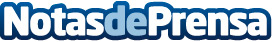 AleaSoft: No se pueden tomar medidas que afecten la transición energética y la confianza de los inversoresResumen de la entrevista de José María Camarero en el programa Alto Voltaje de Negocios TV a Antonio Delgado Rigal, Doctor en Inteligencia Artificial, fundador y CEO de AleaSoft, donde se analizaron las consecuencias del Real Decreto ley 17/2021. El mecanismo de minoración del exceso de retribución del mercado eléctrico genera inseguridad jurídica y puede provocar la pérdida de la confianza de los inversores en un momento en que se necesitan miles de millones de euros para la transición energéticaDatos de contacto:Alejandro Delgado900 10 21 61Nota de prensa publicada en: https://www.notasdeprensa.es/aleasoft-no-se-pueden-tomar-medidas-que Categorias: Internacional Nacional Otras Industrias http://www.notasdeprensa.es